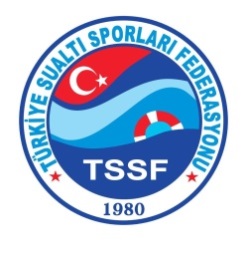 DALIŞ MERKEZLERİ VE EĞİTMENLERİ SEMİNERİ04 ŞUBAT 2017 – İSTANBULKATILIM BAŞVURU BELGESİKATILIMCI BİLGİLERİ:Dalış Eğitmeni/Dalıcı Adı Soyadı		:Dalış Eğitmeni /Dalıcı Cep No		:Dalış Eğitmeni /Dalıcı E-Mail adresi	:Notlar: Seminer, tüm Dalış Eğitmenlerimize ve dalıcılarımıza açık olarak yapılacaktır. Eğitmen ve dalıcılarımızın masrafları kendileri tarafından karşılanacak olup, Federasyonumuz tarafından herhangi bir ödeme yapılamayacaktır. Katılımcılara seminer sonunda katılım belgesi verilecektir.Seminer, TÜRKİYE FAAL FUTBOL HAKEMLERİ VE GÖZLEMCİLERİ DERNEĞİ İSTANBUL ŞUBESİ Burhan Felek Spor Kompleksi Bağlarbaşı /Üsküdar’ da, 13.00-17.30 saatleri arasında günü birlik yapılacaktır.Lütfen bu formu doldurduktan sonra yazdırıp, 27 Ocak 2017 tarihi Cuma gününe kadar 0216 348 55 44 nolu faksa iletiniz ya da info@tssf.gov.tr adresine mail yoluyla gönderiniz.								İmza:				 